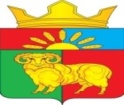 АДМИНИСТРАЦИЯ ЗЛАТОРУНОВСКОГО СЕЛЬСОВЕТАУЖУРСКОГО РАЙОНА КРАСНОЯРСКОГО КРАЯПОСТАНОВЛЕНИЕВ соответствии со статьей 87 Бюджетного кодекса Российской Федерации, Устава Златоруновского сельсовета, ПОСТАНОВЛЯЮ:     1.Установить порядок ведения реестра расходных обязательств Златоруновского сельсовета,  согласно приложению.     2.Постановление вступает в силу после его официального опубликования  в газете «Златоруновский Вестник».     3 Контроль за исполнением настоящего постановления оставляю за собой.Глава сельсовета                                                                            Д.В.МининПорядок ведения реестра расходных обязательств Златоруновского сельсовета1. Под реестром расходных обязательств Златоруновского сельсовета (далее – Реестр) понимается используемый при составлении проекта бюджета Златоруновского сельсовета свод (перечень) законов, иных нормативных правовых актов, муниципальных правовых актов, обусловливающих публичные нормативные обязательства и (или) правовые основания для иных расходных обязательств с указанием соответствующих положений (статей, частей, пунктов, подпунктов, абзацев) законов и иных нормативных правовых актов, муниципальных правовых актов с оценкой объемов бюджетных ассигнований, необходимых для исполнения включенных в реестр обязательств 2.Главным распорядителем бюджетных средств – Администрацией Златоруновского сельсовета Ужурского района Красноярского края (далее - Администрация) ведется Реестр по форме согласно приложению № 1 к настоящему Порядку с целью учета расходных обязательств Златоруновского сельсовета и бюджетных ассигнований бюджета Златоруновского сельсовета, необходимых для их исполнения.Ведение Реестра осуществляется в электронном виде. Данные Реестра используются при разработке проекта решения о бюджете Златоруновского сельсовета на очередной финансовый год и плановый период (далее - проект решения о бюджете).3. При разработке проекта решения о бюджете Златоруновского сельсовета Администрация формирует плановый Реестр в срок, установленный для составления проекта решения о бюджете.В плановом Реестре объемы бюджетных ассигнований на исполнение расходных обязательств Златоруновского сельсовета должны соответствовать объемам средств, предусмотренным в ведомственной структуре расходов проекта решения о  бюджете.4. После утверждения решения о бюджете Златоруновского сельсовета на очередной финансовый год и плановый период (далее – решение о бюджете) формируется уточненный Реестр в течение 20 рабочих дней после принятия решения о бюджете.5. В случае принятия, изменения, приостановления либо отмены законов и иных нормативных правовых актов, договоров, соглашений, заключенных от имени Златоруновского сельсовета, являющихся основанием возникновения расходного обязательства и (или) определяющих порядок исполнения и финансового обеспечения расходного обязательства Златоруновского сельсовета, а также при изменении планового объема бюджетных ассигнований, необходимых для исполнения расходных обязательств в текущем финансовом году (текущем финансовом году и плановом периоде), главным распорядителем вносятся изменения в Реестр в течение 10 рабочих дней со дня принятия решения о внесении изменений в решение о  бюджете либо со дня принятия изменений в соответствующие законы, иные нормативные правовые акты, договоры, соглашения в случае, если эти изменения не требуют внесения изменений в решение о бюджете.Объемы бюджетных ассигнований на исполнение расходных обязательств, указанные в уточненном Реестре, должны соответствовать суммам, предусмотренным в ведомственной структуре расходов решения о бюджете.6. Реестр, уточненный с учетом фактического исполнения расходных обязательств, представляется главным распорядителем в финансовый орган Ужурского района Красноярского края – Финансовое управление Администрации Ужурского района ежеквартально, до 15 числа месяца, следующего за отчетным периодом.7. Главный распорядитель несет ответственность за полноту, своевременность и достоверность представляемой в Реестре информации.Приложение № 1 к Порядкуведения реестра расходных обязательствЗлаторуновского сельсоветаРеестр расходных обязательств Златоруновского сельсоветаРуководитель                                                                                                                         ____________ _________________________                                                                                                                           подпись     расшифровка подписи                       МП16.04.2020П.Златоруновск                                № 27Об установлении порядка веденияреестра расходных обязательствЗлаторуновского сельсоветаПриложение к постановлению администрации  Златоруновского сельсовета    от 16.04.2020    № 27                       Код расходного обязательстваКоды классификации расходов бюджетовНаименование полномочияСодержание расходного обязательстваРеквизиты нормативного правового акта, договора, соглашенияСтатья, пункт, подпункт, абзац нормативного правового акта, договора, соглашенияДата вступления в силу нормативного правового акта, договора, соглашенияСрок действия нормативного правового акта, договора, соглашенияОбъем средств на исполнение расходного обязательства, тыс. рублейОбъем средств на исполнение расходного обязательства, тыс. рублейОбъем средств на исполнение расходного обязательства, тыс. рублейОбъем средств на исполнение расходного обязательства, тыс. рублейОбъем средств на исполнение расходного обязательства, тыс. рублейКод расходного обязательстваКоды классификации расходов бюджетовНаименование полномочияСодержание расходного обязательстваРеквизиты нормативного правового акта, договора, соглашенияСтатья, пункт, подпункт, абзац нормативного правового акта, договора, соглашенияДата вступления в силу нормативного правового акта, договора, соглашенияСрок действия нормативного правового акта, договора, соглашенияОтчетный финансовый годТекущий финансовый годОчередной финансовый годПервый год планового периодаВторой год планового периода12345678910111213